Ciclo de Cine Hindú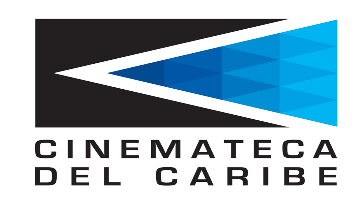 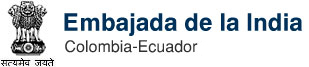 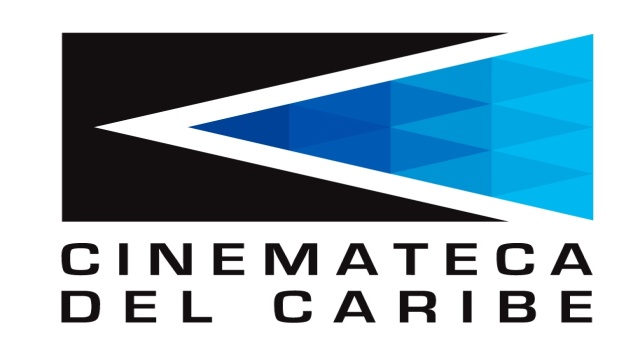 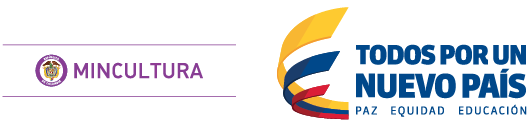 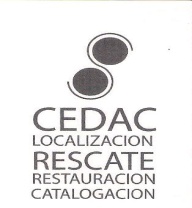 10 al 16 de septiembre de 2015Funciones 4:00 y 7:00 pmSala CountryHORA/LUGAR JUEVESVIERNESSABADODOMINGOLUNESMARTESMIERCOLESHORA/LUGAR 10-SEPT11-SEPT12-SEPT13-SEPT14-SEPT15-SEPT16-SEPT4:00 PM         SALA COUNTRY (Calle 76 No. 57 - 61)EL GUERREROAño: 2001Duración: 86 min.DirectorAsif KapadiaTHE MAKING OF THE MAHATMAAño: 1996Duración: 144 min.DirectorShyam BenegalDEVDASAño: 2002Duración: 185 min.DirectorSanjay Leela BhansaliSURAJ KA SATVAN GHODAAño: 1993Duración: 130 min.DirectorShyam BenegalMAMMOAño: 1994Duración: 130 min.DirectorShyam BenegalDIKSHAAño: 1991Duración: 120 min.Director: Arun KaulADY SHANKARACHARYAAño: 1983Duración: 130 min.DirectorG.V. Iyer7:00 PM                  SALA COUNTRY (Calle 76 No. 57 - 61)KASBAAño: 1991Duración: 121 min.Director Kumar ShahaniDOGHIAño: 1995Duración: 164 min.DirectorSumitra Bhave, Sunil SukthankarDIKSHAAño: 1991Duración: 120 min.Director: Arun KaulADY SHANKARACHARYAAño: 1983Duración: 130 min.DirectorG.V. IyerYUGANTAño: 1995Duración: 135 min.DirectorAparna SenEL GUERREROAño: 2001Duración: 86 min.DirectorAsif KapadiaTHE MAKING OF THE MAHATMAAño: 1996Duración: 144 min.DirectorShyam Benegal6:30 PM                  SALA COUNTRY (Calle 76 No. 57 - 61)APERTURA OFICIAL DEL CICLOPALABRAS DEL CONSUL DE LA INDIA EN BARRANQUILLA Sr. JUAN MIGUEL YACAMANPRESENTACIÓN ARTISTICA GRUPO TAN MAN DANZA: BHARATNATGANAPERTURA OFICIAL DEL CICLOPALABRAS DEL CONSUL DE LA INDIA EN BARRANQUILLA Sr. JUAN MIGUEL YACAMANPRESENTACIÓN ARTISTICA GRUPO TAN MAN DANZA: BHARATNATGANAPERTURA OFICIAL DEL CICLOPALABRAS DEL CONSUL DE LA INDIA EN BARRANQUILLA Sr. JUAN MIGUEL YACAMANPRESENTACIÓN ARTISTICA GRUPO TAN MAN DANZA: BHARATNATGANAPERTURA OFICIAL DEL CICLOPALABRAS DEL CONSUL DE LA INDIA EN BARRANQUILLA Sr. JUAN MIGUEL YACAMANPRESENTACIÓN ARTISTICA GRUPO TAN MAN DANZA: BHARATNATGANAPERTURA OFICIAL DEL CICLOPALABRAS DEL CONSUL DE LA INDIA EN BARRANQUILLA Sr. JUAN MIGUEL YACAMANPRESENTACIÓN ARTISTICA GRUPO TAN MAN DANZA: BHARATNATGANAPERTURA OFICIAL DEL CICLOPALABRAS DEL CONSUL DE LA INDIA EN BARRANQUILLA Sr. JUAN MIGUEL YACAMANPRESENTACIÓN ARTISTICA GRUPO TAN MAN DANZA: BHARATNATGANAPERTURA OFICIAL DEL CICLOPALABRAS DEL CONSUL DE LA INDIA EN BARRANQUILLA Sr. JUAN MIGUEL YACAMANPRESENTACIÓN ARTISTICA GRUPO TAN MAN DANZA: BHARATNATGAN